Bestellformular – NLV-Shop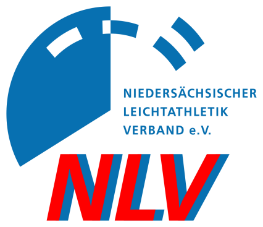 per E-Mail an woellenweber@nlv-la.deRechnungsadresse:	  Lieferadresse (, falls abweichend):Name: 	Empfänger:Vorname: 	 Verein/Institution:  	Straße: Straße, Hsnr.:  	Hausnummer: PLZ: 	PLZ: Ort:  	Ort: E-Mail: Telefon: *Alle Preise verstehen sich inkl. der gesetzlichen MwSt. und zzgl. von Versandkosten für die Lieferung. Die Zahlung erfolgt nach Rechnungslegung. Der Mindestbestellwert liegt bei 3,00€.Die eingegebenen Angaben aus dem Bestellformular inklusive der von Ihnen dort angegebenen Kontaktdaten werden zwecks Bearbeitung der Anfrage und für den Fall von Anschlussfragen bei uns gespeichert. Diese Daten geben wir nicht ohne Ihre Einwilligung weitergegeben.
Die Verarbeitung der in das Kontaktformular eingegebenen Daten erfolgt somit ausschließlich auf Grundlage Ihrer Einwilligung (Art. 6 Abs. 1 lit. a DSGVO). KategorieMengeProduktGrößeEinzelpreis 
in €TerminkalenderLehrgangsbroschüre 2020-0,00 €TerminkalenderNLV + BLV-Ausschreibungen (Landesmeisterschaften) 2020-5,89 €DLV BroschürenLeichtathletik in der Schule Band 1 “Laufen /Sprinten“-9,50 €DLV BroschürenLeichtathletik in der Schule Band 2 “Springen /Werfen“-9,50 €DLV BroschürenGrundwissen für Kampfrichter-3,00 €DLV BroschürenAnleitung Starterteam (Stand 2008/2)-4,00 €DLV BroschürenBeurteilung im sportlichen Gehen-4,00 €DLV BroschürenHandbuch Leichtathletik-Statistik-1,00 €DLV BroschürenWettkampfsystem Kinderleichtathletik-9,90 €DLV BroschürenAnleitung zur Wettkampfgeräte-Prüfung-3,00 €DLV BroschürenRichtlinien für die Zielbildauswertung-2,00 €KategorieMengeProduktGrößeEinzelpreis 
in €GesundAthletik®"Leicht" Athletik - Bewegungskonzepte für übergewichtige Kinder-7,35 €GesundAthletik®GesundAthletik®- "Hab Spaß dabei"-7,35 €GesundAthletik®GesundAthletik®- "Komm in Form"-7,35 €GesundAthletik®GesundAthletik®- "Hol dir Kraft"-7,35 €GesundAthletik®GesundAthletik®- "Lauf dich fit"-7,35 €ausverkauftGesundAthletik®GesundAthletik®- "Lauf dich fit" - Teil 2-7,50 €GesundAthletik®GesundAthletik®- "Leicht”Athletik-7,50 €KampfrichterKampfrichter Poloshirt (M ausverkauft)
(*Nutzen Sie zusätzlich das Kommentar-feld in der letzten Tabellenzeile für die Angabe verschiedener Größen)13,65 €KampfrichterKampfrichter Poloshirt- Abverkauf mit Sonderpreis (nur XL & XXL)
(*Nutzen Sie zusätzlich das Kommentar-feld in der letzten Tabellenzeile für die Angabe verschiedener Größen)8,77 €KampfrichterKampfrichter Regenjacke – Abverkauf mit Sonderpreis (nur XL & XXL)(*Nutzen Sie zusätzlich das Kommentar-feld in der letzten Tabellenzeile für die Angabe verschiedener Größen)16,57 €KampfrichterKampfrichter Weste(*Nutzen Sie zusätzlich das Kommentar-feld in der letzten Tabellenzeile für die Angabe verschiedener Größen)24,20 €SonstigeKinderliga CD-5,20 €SonstigeNamensschild mit Magnet-2,83 €SonstigeNLV Basic Cap-8,29 €SonstigeUrkunden-0,20 €*Kommentar(Nutzung nur bei Bestellungen von Artikeln der Kategorie „Kampfrichter“)(Nutzung nur bei Bestellungen von Artikeln der Kategorie „Kampfrichter“)(Nutzung nur bei Bestellungen von Artikeln der Kategorie „Kampfrichter“)(Nutzung nur bei Bestellungen von Artikeln der Kategorie „Kampfrichter“)